Лето - пора знойного солнца, отпусков, поездок на море, речку, озеро. Но вместе с этим, купание, которое доставляет детям столько удовольствия, может быть очень опасно!
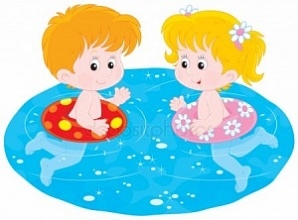 Уважаемые родители! Вы можете сохранить жизнь ребенка, если выполните элементарные правила безопасности при посещении водоемов:не оставляйте малышей одних возле воды;всегда будьте возле ребенка, который в воде, не отводите от него взгляда, ребенок дошкольного возраста может за секунду уйти под воду и захлебнуться;не разрешайте детям заплывать далеко от берега и нырять на мелких местах или там, где незнакомое дно;не разрешайте купаться в загрязнённых водоёмах, плавать на надувных матрацах, камерах;не разрешайте детям и не устраивайте сами во время купания шумные игры на воде;плавайте в специально отведенных местах с чистым проверенным дном, и где есть спасатели и медицинский пункт;если берете ребенка кататься на лодках, водных велосипедах и других плавательных средствах, всегда надевайте на него еще на берегу спасательный жилет.
Помните, что жизнь и безопасность детей зависит, прежде всего, от нас, взрослых.